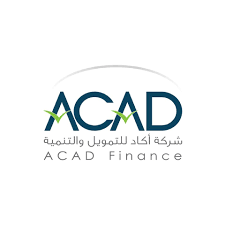 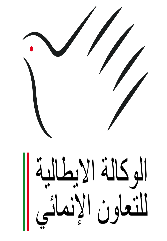 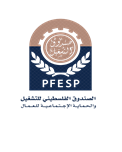 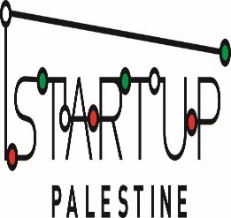 مشروع "مستقبلنا "Mustaqbaluna (our future) – Increasing job opportunities for vulnerable people in Palestine يقوم الصندوق الفلسطيني للتشغيل والحماية الاجتماعية للعمال ((PFESP، وبالتعاون مع مؤسسة "اكاد" للتمويل والتنمية (ACAD) وجمعية بيت لحم العربية لتأهيل المعاقين (BASR)، وضمن المشروع الايطالي (START-UP PALESTINE)، بدعم الفئات المهمشة من خلال تنفيذ مشاريع صغيرة لذوي الاحتياجات الخاصة في محافظات ( بيت لحم ، الخليل ،جنين ، اريحا ونابلس )، حيث يهدف المشروع إلى زيادة فرص التشغيل الذاتي وتعزيز ثقافة الإنتاج وريادة الأعمال لهذه الشريحة، من خلال توفير التسهيلات الإئتمانية بدون فوائد.اهداف المشروع :-   - تعزيز قدرات ذوي الاحتياجات الخاصة من فئة الشباب والفئات الأخرى المهمشة من خلال تمويل مشاريعهم الصغيرة ذات الطبيعة الانتاجية بفوائد صفرية.- تعزيز ودعم مبادراتهم وتحفيز فرص العمل لديهم لتوفير مصدر دخل مستدام ومستقل لهم ولأسرهم.- تنمية مهاراتهم من خلال تقديم خدمات التدريب والدعم والإرشاد لهم. - تعزيز دور الجمعيات والمؤسسات التي تهتم بذوي الاحتياجات الخاصة. - تعزيز التنمية الاجتماعية والاقتصادية من خلال ابراز دورهم التنموي ودمجهم ومنحهم فرص متكافئة في المجتمع.  ميزات المشروع:- منح تمويل يصل قيمته كحد اقصى 6000 دولار بدون فوائد او عمولة منح.تمنح التسهيلات لكلا الجنسين.يمنح المستفيد فترة سماح بحسب طبيعة المشروع.يتم تقديم الدعم اللازم والمتابعة مع أصحاب الأعمال وتقديم الخدمات الاستشارية غير المالية، وتدريبهم على بناء خطة الأعمال وادارة المشروع قبل وبعد منحهم القرض.فترة سداد القرض تصل الى4 سنوات كحد اقصى او حسب طبيعة المشروع.فترة السماح لسداد القرض قد تصل الى ستة شهور، وحسب طبيعة المشروع.شروط الاستفادة من المشروع:- أن يكون المتقدم صاحب الفكرة من ذوي الاحتياجات الخاصة ان يكون مضمون ومواصفات المشروع ذات بعد تنموي وانتاجي.الالتزام بالمعايير وتقديم الضمانات المطلوبة من جانب مؤسسة التمويل اكاد للحصول على القرض.أن يكون المتقدم فلسطيني الجنسية وعمره يزيد عن عشرين عاماً.أن يتعهد المستفيد بالعمل في المشروع خلال الفترة الزمنية المتزامنة مع فترة سداد القرض على الأقل ويكون لديه القدرة على التنفيذ.الالتزام بالمعايير وتقديم الضمانات المطلوبة من جانب مؤسسة التمويل اكاد للحصول على القرض.أن يتمتع المتقدم بديناميكية العمل والمبادرة والابداع ويرغب في تحسين وضعه المعيشي ولديه مهارات ريادية.ان يكون لديه خبرة ومعرفة في مجال المشروع المقدم.يتم تقديم الطلبات للاستفادة من المشروع من خلال عناوين مكاتب الصندوق الفلسطيني للتشغيل ومركز اكاد للتمويل والتنمية   (ACAD) ، المرفقة:-او من خلال تحميل نسخة الكترونية من الرابط التالي :- http://acad.ps/acad-finance/form.php  العنوان رقم الهاتف او الجوالالمحافظة اسم المكتب الماصيون، شارع الجهاد، مجمع عادل المصري (ط 4)، بجانب بنك الصفا02-2412550رام الله الصندوق الفلسطيني للتشغيل والحماية الاجتماعية "المقر الرئسي" – شارع جفا –عمارة البردوني – الطابق الثالث02-2960390/1/2رام الله المقر الرئيسي اكاد للتمويل والتنمية   (ACAD)